PÁGINAS DE INTERNET QUE PODÉIS VISITAR PARA APRENDER O REPASARFRANCÉS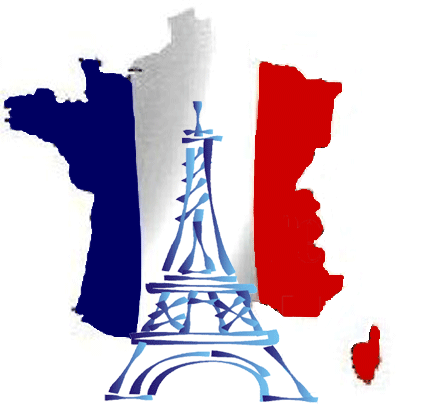 http://users.skynet.be/providence/vocabulaire/francais/menu.htmEjercicios de vocabulario ilustradohttps://www.bonjourdefrance.com/Ejercicios de francés por niveles, vocabulario, revistas; una página con muchos recursoshttp://grammaire.reverso.net/           Gramática francesahttp://www.tv5monde.com/Le site de TV5MONDE chaîne internationale de télévision francophone : Les émissions, les programmes, l'information en continu, la météo, la musique…https://www.bonjourdefrance.com/ Aprender francés gratis; ejercicios por niveles y temashttps://www.france.tv/france-3/direct.htmlTV 3 en directohttp://www.estudiodefrances.com/?page_id=9  
Ejercicios interactivos de gramática, fonética y vocabulario.
http://www.frenchtutorial.com/es/Curso online que enseña paso a paso lo básico del idioma: la pronunciación, la gramática, el vocabulario y el francés cotidiano. Contiene archivos de audio como apoyo, para mejorar la comprensión oral, un índice de materias y un índice para búsquedas más rápidas.
https://www.lepointdufle.net/Francés para principiantes, de negocios, de la hostelería, técnico o para niños.
http://lexiquefle.free.fr/
Página con actividades interactivas, organizadas por temas, para trabajar el vocabulario, puede ser en línea o para descargar.
http://phonetique.free.fr/Sitio para aprender francés con ejercicios de fonética.
https://savoirs.rfi.fr/es/apprendre-enseigner
Sección completa de la web de RFI (Radio France Internationale) para estudiantes de francés.https://www.francaisfacile.com/Sitio gratuito con actividades de vocabulario, gramática, ejercicios, fórums y juegos.
http://www.frenchtutorial.com/es/Ofrece un viaje virtual a Francia en el que se aprenderá el francés y su cultura de manera fácil y divertida.
http://www.ikonet.com/fr/ledictionnairevisuel/Diccionario visualhttps://infovisual.info/frDiccionario visual